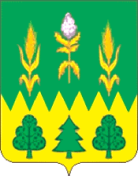 РОССИЙСКАЯ ФЕДЕРАЦИЯОРЛОВСКАЯ ОБЛАСТЬАДМИНИСТРАЦИЯ ДМИТРОВСКОГО РАЙОНАПОСТАНОВЛЕНИЕ  15 февраля 2017г  	№ 43           г. ДмитровскО внесении изменений в приложение 2 к постановлению администрации Дмитровского района Орловской области от 30.11.2016 №257 «Об утверждении схем размещения нестационарных объектов торговли на территории Дмитровского района на 2017 год»Администрация Дмитровского района Орловской области постановляет:1. Изложить приложение 2 к постановлению администрации Дмитровского района Орловской области от 30.11.2016 №257 «Об утверждении схем размещения нестационарных объектов торговли на территории Дмитровского района на 2017 год»  в новой редакции, согласно приложению к данному постановлению.2. Контроль за исполнением настоящего постановления возложить на заместителя Главы администрации Дмитровского района В.Е. Мураеву.Глава Дмитровского района                                                                  С.А. Козин                         Приложение     к постановлениюадминистрации Дмитровского районаот 15 февраля  2017 г. № 43                        Приложение  2   к постановлениюадминистрации Дмитровского районаот 30 ноября 2016 г. № 257СХЕМАразмещения объектов праздничной торговли на земельных участках, находящихся в государственной или муниципальной собственности на территории Дмитровского района на 2017 год№ 
п/пВид нестационарного  торгового   объектаАдрес   месторасположения  нестационарного торгового    объектаВид  собственности  земельного    участка,   здания, строения, сооружения, на  которых   располагается  нестационарный торговый объектАссортимент 
  реализуемых 
   товаров,   
  оказываемых 
     услугПлощадь
   для  
размещения не-стационарного торгового объекта,
  кв. мПланируемый
    срок   размещения нестационарного   торгового 
  объекта  
  (месяц,  
    год) 1       2             3             4              5          6        7     1. палатка      Площадь перед РДК  Государственная собственность не разграничена  изделия       
народных      
промыслов     4,0     на 26.02.2017
на 09.05.2017    
3. палатка      Площадь перед РДК  Государственная собственность не разграничена  игрушки,      
сувениры      4,0     на 26.02.2017
на 09.05.2017на 01.06.2017    4. палатка      Площадь перед РДК  Государственная собственность не разграничена  игрушки,      
сувениры      4,0     на 26.02.2017
на 09.05.2017 на 01.06.2017   5. палатка      Площадь перед РДК  Государственная собственность не разграничена  б/алкогольные 
напитки, поп- 
корн, сладкая вата          4,0     на 26.02.2017
на 09.05.2017   на 01.06.2017 6. палатка      Площадь перед РДК  Государственная собственность не разграничена  б/алкогольные 
напитки, поп- 
корн, сладкая вата        4,0     на 26.02.2017
на 09.05.2017  на 01.06.2017  7.выездной     
объект       
общественного
питания      Площадь перед РДК  Государственная собственность не разграничена  кулинарные,   
кондитерские  
изделия, шашлык     
безалкогольные
напитки, мороженое     до 40,0 
м       на 26.02.2017
на 09.05.2017    8.выездной     
объект       
общественного
питания      Площадь перед РДК  Государственная собственность не разграничена  кулинарные,   
кондитерские  
изделия, шашлык     
безалкогольные
напитки,  мороженое     до 40,0 
м       на 26.02.2017
на 09.05.2017    9.выездной     
объект       
общественного
питания      Площадь перед РДК  Государственная собственность не разграничена  кулинарные,   
кондитерские  
изделия, шашлык     
безалкогольные
напитки,   мороженое     до 40,0 
м       на 26.02.2017
на 09.05.2017    10.выездной     
объект       
общественного
питания      Площадь перед РДК  Государственная собственность не разграничена  кулинарные,   
кондитерские  
изделия, шашлык     
безалкогольные
напитки, мороженое     до 40,0 
м       на 26.02.2017
на 09.05.2017    11.выездной     
объект       
общественного
питания      Площадь перед РДК  Государственная собственность не разграничена  кулинарные,   
кондитерские  
изделия, шашлык     
безалкогольные
напитки, мороженое     до 40,0 
м       на 26.02.2017
на 09.05.2017    12.аттракционыПлощадь перед РДК  Государственная собственность не разграничена  Батуты, тиры, карусели, веломобили     50-100     на 26.02.2017
на 09.05.2017   на  01.06.201713.палатка      Парк им. Дм. Кантемира  Государственная собственность не разграничена  изделия  народных      
промыслов  до 40,0 
м       на 04.06.2017
на 12.08.2017   14.палатка      Парк им. Дм. Кантемира  Государственная собственность не разграничена  игрушки,      
сувениры      до 40,0 
м       на 04.06.2017
на 12.08.2017   15.палатка      Парк им. Дм. Кантемира  Государственная собственность не разграничена  игрушки,      
сувениры      до 40,0 
м       на 04.06.2017
на 12.08.2017   16.палатка      Парк им. Дм. Кантемира  Государственная собственность не разграничена  игрушки,      
сувениры      до 40,0 
м       на 12.08.2017   
17.палатка      Парк им. Дм. Кантемира  Государственная собственность не разграничена  игрушки,      
сувениры      до 40,0 
м       на 12.08.2017    18.палатка      Парк им. Дм. Кантемира  Государственная собственность не разграничена  игрушки,      
сувениры      до 40,0 
м       на 12.08.2017    19.палатка      Парк им. Дм. Кантемира  Государственная собственность не разграничена  игрушки,      
сувениры      до 40,0 
м       на 12.08.2017  20.палатка      Парк им. Дм. Кантемира  Государственная собственность не разграничена  игрушки,      
сувениры      до 40,0 
м       на 12.08.201721.палатка      Парк им. Дм. Кантемира  Государственная собственность не разграничена  б/алкогольные 
напитки, поп- 
корн, сладкая ватадо 40,0 
м       на 04.06.2017
на 12.08.2017   22палатка      Парк им. Дм. Кантемира  Государственная собственность не разграничена  б/алкогольные 
напитки, поп- 
корн, сладкая вата        до 40,0 
м       на 04.06.2017
на 12.08.2017   23.палатка      Парк им. Дм. Кантемира  Государственная собственность не разграничена  б/алкогольные 
напитки, поп- 
корн, сладкая вата          до 40,0 
м       на 12.08.2017   24.палатка      Парк им. Дм. Кантемира  Государственная собственность не разграничена  б/алкогольные 
напитки, поп- 
корн, сладкая вата          до 40,0 
м       на 12.08.2017 25выездной     
объект       
общественного
питания      Парк им. Дм. Кантемира  Государственная собственность не разграничена  кулинарные,   
кондитерские  
изделия, шашлык     
безалкогольные
напитки,  мороженое     40,0     на 04.06.2017
на 12.08.2017   26.выездной     
объект       
общественного
питания      Парк им. Дм. Кантемира  Государственная собственность не разграничена  кулинарные,   
кондитерские  
изделия, шашлык     
безалкогольные
напитки, мороженое     40,0     на 04.06.2017
на 12.08.2017   27.выездной     
объект       
общественного
питания      Парк им. Дм. Кантемира  Государственная собственность не разграничена  кулинарные,   
кондитерские  
изделия, шашлык     
безалкогольные
напитки, мороженое     40,0     на 04.06.2017
на 12.08.2017   28.выездной     
объект       
общественного
питания      Парк им. Дм. Кантемира  Государственная собственность не разграничена  кулинарные,   
кондитерские  
изделия, шашлык     
безалкогольные
напитки,мороженое     40,0     на 04.06.2017
на 12.08.2017   29.выездной     
объект       
общественного
питания      Парк им. Дм. Кантемира  Государственная собственность не разграничена  кулинарные,   
кондитерские  
изделия, шашлык     
безалкогольные
напитки, мороженое     40,0     на 12.08.2017    30выездной     
объект       
общественного
питания      Парк им. Дм. Кантемира  Государственная собственность не разграничена  кулинарные,   
кондитерские  
изделия, шашлык     
безалкогольные
напитки,   мороженое     40,0     на 12.08.2017    31выездной     
объект       
общественного
питания      Парк им. Дм. Кантемира  Государственная собственность не разграничена  кулинарные,   
кондитерские  
изделия, шашлык     
безалкогольные
напитки,  мороженое     40,0     на 12.08.2017   32.выездной     
объект       
общественного
питания      Парк им. Дм. Кантемира  Государственная собственность не разграничена  кулинарные,   
кондитерские  
изделия, шашлык     
безалкогольные
напитки,  мороженое     40,0     на 12.08.2017    33.аттракционы     Парк им. Дм. Кантемира  Государственная собственность не разграничена  Батуты, тиры, карусели, веломобили     100-200     на 04.06.2017
на 12.08.2017   34.аттракционыПарк им. Дм. Кантемира  Государственная собственность не разграничена  Батуты, тиры, карусели, веломобили     100-200     на 04.06.2017
на 12.08.2017   35.аттракционыПарк им. Дм. Кантемира  Государственная собственность не разграничена  Батуты, тиры, карусели, веломобили     100-200     на 12.08.2017    36.аттракционыПарк им. Дм. Кантемира  Государственная собственность не разграничена  Батуты, тиры, карусели, веломобили     100-200     на 12.08.2017    37.аттракционыПарк им. Дм. Кантемира  Государственная собственность не разграничена  Батуты, тиры, карусели, веломобили     100-200     на 12.08.2017    38лотокПлощадь перед РДК Государственная собственность не разграничена  Живые цветы, подарки2,0на 5.03.2017;на 6.03.2017;на 7.03.2017;на 8.03.201739лоток Ул. Социалистическая, площадь перед  аптекойГосударственная собственность не разграничена  Живые цветы, подарки2,0на 5.03.2017;на 6.03.2017;на 7.03.2017;на 8.03.2017